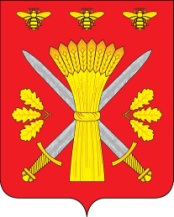 РОССИЙСКАЯ ФЕДЕРАЦИЯОРЛОВСКАЯ ОБЛАСТЬАДМИНИСТРАЦИЯ ТРОСНЯНСКОГО РАЙОНАПОСТАНОВЛЕНИЕот 03 февраля  2020 г.                                                                                                        №28     с. ТроснаОб утверждении положения об осуществлении муниципального контроля за обеспечением сохранности автомобильных дорог местного значения в границах Троснянского района Орловской области1. В соответствии с Федерального закона от 26 декабря 2008 года № 294-ФЗ «О защите прав юридических лиц и индивидуальных предпринимателей при осуществлении государственного контроля (надзора) и муниципального контроля», Уставом Троснянского района Орловской области п о с т а н о в л я е т:1.Утвердить Положение об осуществлении муниципального контроля за обеспечением сохранности автомобильных дорог местного значения в границах Троснянского района Орловской области, согласно приложению. 2. Разместить настоящее постановление на официальном сайте администрации Троснянского района Орловской области. 3. Контроль за исполнением настоящего постановления возложить на заместителя главы администрации Троснянского  района Фроловичева А.В.Глава района                                                                         А.И.НасоновПриложение к  постановлению Администрации Троснянского районаот 03 февраля 2020г. № 28  ПОЛОЖЕНИЕ об осуществлении муниципального контроля за обеспечением сохранности автомобильных дорог местного значения в границах Троснянского района Орловской области1.Общие положения1.1. Положение устанавливает порядок осуществления муниципального контроля за обеспечением сохранности автомобильных дорог местного значения в границах Троснянского района Орловской области, за соблюдением установленных законами и другими нормативными правовыми актами Российской Федерации, Орловской области, Троснянского района требований к использованию автомобильных дорог местного значения и осуществлению дорожной деятельности. 1.2. Положение о муниципальном контроле за обеспечением сохранности автомобильных дорог местного значения в границах Троснянского района   (далее – Положение) определяет основные задачи, принципы и права должностных лиц при проведении муниципального контроля за обеспечением сохранности автомобильных дорог местного значения в границах Троснянского района, за соблюдением гражданами, юридическими лицами и индивидуальными предпринимателями законодательства Российской Федерации, Орловской области и муниципальных правовых актов (далее - муниципальный контроль).1.3. Положение разработано в соответствии с: - Конституцией Российской Федерации от 12 декабря 1993 года;- Федеральным законом от 8 ноября 2007 года № 257-ФЗ «Об автомобильных дорогах и о дорожной деятельности в Российской Федерации и о внесении изменений в отдельные законодательные акты Российской Федерации»; - Федеральным законом от 26 декабря 2008 года № 294-ФЗ «О защите прав юридических лиц и индивидуальных предпринимателей при осуществлении государственного контроля (надзора) и муниципального контроля». - Федеральным законом  от 6 октября 2003 года №131 «Об общих принципах организации местного самоуправления в Российской Федерации»; - Федеральным законом от 26 декабря 2008 года № 294-ФЗ «О защите прав юридических лиц и индивидуальных предпринимателей при осуществлении государственного контроля (надзора) и муниципального контроля»;- постановлением Правительства Российской Федерации от 30 июня 2010 года № 489 «Об утверждении Правил подготовки органами государственного контроля (надзора) и органами муниципального контроля ежегодных планов проведения плановых проверок юридических лиц и индивидуальных предпринимателей»;- постановлением Правительства Российской Федерации от 16 июля 2009 года № 584 «Об уведомительном порядке начала осуществления отдельных видов предпринимательской деятельности»;  - Приказом Министерства экономического развития  Федерации от 30 апреля 2009 года № 141 «О реализации положений предпринимателей при осуществлении государственного контроля (надзора) и муниципального контроля»;- постановлением Правительства Орловской области от 27 августа 2013 года №290 «Об утверждении Порядка разработки и принятия административных регламентов  осуществления муниципального контроля в соответствующих сферах деятельности».1.4. Мероприятия по муниципальному контролю в отношении юридических лиц и индивидуальных предпринимателей осуществляется в соответствии с Федеральным законом от 26 декабря 2008 года № 294-ФЗ «О защите прав юридических лиц и индивидуальных предпринимателей при осуществлении государственного контроля (надзора) и муниципального контроля» и настоящим Положением. 1.5. Мероприятия по муниципальному контролю в отношении граждан осуществляется в соответствии с настоящим Положением. 1.6. Предметом муниципального контроля является проверка соблюдения при осуществлении деятельности гражданами, индивидуальными предпринимателями и юридическими лицами обязательных требований по обеспечению сохранности автомобильных дорог местного значения в границах Троснянского района, установленных федеральными законами, законами Орловской области и муниципальными правовыми актами (далее - обязательные требования).2. Цели, задачи и принципы муниципального контроля 2.1. Цели осуществления муниципального контроля являются: - обеспечение соблюдения прав и законных интересов граждан, юридических лиц и индивидуальных предпринимателей; - обеспечение соблюдения обязательных требований в сфере сохранности автомобильных дорог местного значения в границах Троснянского района. 2.2.Основными задачами муниципального контроля являются: - соблюдение требований к использованию автомобильных дорог местного значения и осуществлению дорожной деятельности; - защита государственных, муниципальных и общественных интересов, а также прав граждан, юридических лиц и индивидуальных предпринимателей при использовании автомобильных дорог местного значения и осуществлении дорожной деятельности; - принятие мер по предупреждению нарушений законодательства об автомобильных дорогах и дорожной деятельности; - контроль за устранением нарушений законодательства об автомобильных дорогах и дорожной деятельности; - обеспечение сохранности и развития, автомобильных дорог местного значения в границах Троснянского района, улучшение их технического состояния. 2.3. Принципами осуществления муниципального контроля являются: - доступность и открытость для граждан, юридических лиц и индивидуальных предпринимателей нормативных правовых актов, устанавливающих обязательные требования по использованию автомобильных дорог и осуществлению дорожной деятельности; - соблюдение прав и законных интересов государства, муниципального образования, граждан, юридических лиц и индивидуальных предпринимателей при осуществлении муниципального контроля; - соответствие предмета проводимого мероприятия по контролю компетенции органа, осуществляющего муниципальный контроль на территории поселения; - учет мероприятий по муниципальному контролю, проводимых органом, осуществляющим муниципальный контроль на территории района; - возможность обжалования действий (бездействия) органа осуществляющего муниципальный контроль на территории района, нарушающих порядок проведения муниципального контроля, установленный настоящим Положением; - соблюдение законодательства Российской Федерации, Орловской области, муниципальных правовых актов при осуществлении муниципального контроля. Объективность и всесторонность осуществления муниципального контроля, а также достоверность результатов проводимых проверок. 3. Орган, осуществляющий муниципальный контроль3.1 Органом, уполномоченным на осуществление муниципального контроля, является администрация Троснянского района Орловской области (далее - Администрация). 3.2 Главным муниципальным инспектором является глава Троснянского района Орловской области (далее – глава района). Муниципальными инспекторами являются специалисты Администрации, в должностные обязанности которых входит осуществление муниципального контроля за обеспечением сохранности автомобильных дорог местного значения в границах района, а также иные лица, назначенные распоряжением Администрации. 3.3. Требования должностных лиц, осуществляющих муниципальный контроль по вопросам, входящим в их компетенцию, подлежат обязательному исполнению в установленные сроки всеми гражданами, юридическими лицами и их руководителями, индивидуальными предпринимателями и должностными лицами. Неисполнение или несвоевременное исполнение указанных требований влекут за собой ответственность в соответствии с законодательством Российской Федерации. 3.4. К полномочиям органа, осуществляющего муниципальный контроль, его должностных лиц относится: - организация и осуществления муниципального контроля за обеспечением сохранности автомобильных дорог местного значения в границах района; - осуществление мониторинга действующих муниципальных правовых актов, регулирующих вопросы, относящиеся к сфере осуществления муниципального контроля на предмет соответствия федеральному, краевому законодательству, муниципальным правовым актам, при необходимости принятие мер по внесению изменений, отмене соответствующих муниципальных правовых актов; - осуществление иных полномочий, предусмотренных федеральными законами, законами Орловской области и муниципальными правовыми актами. 4. Права и обязанности, ответственность должностных лиц при проведении муниципального контроля4.1. При осуществлении муниципального контроля должностные лица имеют право: - проверять соблюдение гражданами, юридическими лицами, индивидуальными предпринимателями обязательных требований по сохранности автомобильных дорог местного значения и получать необходимые документы, связанные с целями, задачами и предметом проверки; - беспрепятственно при предъявлении служебного удостоверения и копии распоряжения главы района, о назначении проверки посещать организации и индивидуальных предпринимателей и проводить обследования автомобильных дорог, а так же проводить необходимые исследования, испытания, экспертизы, и иные мероприятия по муниципальному контролю; - в ходе проведения проверки запрашивать и получать на основании мотивированных письменных запросов от граждан, юридических лиц, индивидуальных предпринимателей необходимую информацию и документы; - производить осмотр состояния автомобильных дорог местного значения в границах района, на которых осуществляют деятельность граждане, юридические лица и индивидуальные предприниматели, при предъявлении служебного удостоверения. - привлекать экспертные организации и экспертов для проведения необходимых для осуществления муниципального контроля измерений и выдачи заключений; - давать обязательные для исполнения предписания, распоряжения по использованию автомобильных дорог, установленных действующим законодательством; - устанавливать сроки устранения нарушений требований по сохранности автомобильных дорог местного значения, выявленных в ходе проверок;- запрашивать в установленном порядке сведения об участках дорог местного значения и их правообладателях; - обращаться в правоохранительные органы за оказанием содействия в пресечении действий, препятствующих их законной деятельности, установлении личности нарушителей и их принудительной доставке для составления протоколов об административных правонарушениях; - составлять по результатам проверок акты с обязательным ознакомлением граждан, индивидуальных предпринимателей и юридических лиц, в отношении которых проводилась проверка. 4.2. Должностные лица обязаны: - своевременно и в полной мере исполнять предоставленные в соответствии с законодательством Российской Федерации полномочия по предупреждению, выявлению и пресечению нарушений обязательных требований и требований, установленных муниципальными правовыми актами; - соблюдать законодательство Российской Федерации, права и законные интересы юридических лиц, индивидуальных предпринимателей, проверка которых проводится; - проводить проверку на основании распоряжения Администрации; - проводить проверку только во время исполнения служебных обязанностей, выездную проверку только при предъявлении служебных удостоверений, копии распоряжения Администрации, и в случае, предусмотренном частью 5 статьи 10 Федерального закона от 26 декабря 2008 года № 294-ФЗ копии документа о согласовании проведении проверки;- не препятствовать руководителю, иному должностному лицу при проведении проверки и давать разъяснения по вопросам, относящимся к предмету проверки;- предоставлять руководителю, иному должностному лицу или уполномоченному представителю юридического лица, индивидуальному предпринимателю, его уполномоченному представителю, присутствующим при проведении проверки, информацию и документы, относящиеся к предмету проверки; - знакомить руководителя, иное должностное лицо или уполномоченного представителя юридического лица, индивидуального предпринимателя, его уполномоченного представителя с результатами проверки; - учитывать при определении мер, принимаемых по фактам выявленных нарушений, соответствие указанных мер тяжести нарушений, их потенциальной опасности для жизни, здоровья людей, для возникновения чрезвычайных ситуаций природного и техногенного характера, а также не допускать необоснованного ограничения прав и законных интересов граждан, в том числе индивидуальных предпринимателей, юридических лиц; - доказывать обоснованность своих действий при их обжаловании юридическими лицами, индивидуальными предпринимателями в порядке, установленном законодательством Российской Федерации; - соблюдать сроки проведения проверки, установленные Федеральным законом от 26 декабря 2008 года № 294-ФЗ; - не требовать от юридического лица, индивидуального предпринимателя документы и иные сведения, представление которых не предусмотрено законодательством Российской Федерации; - перед началом проведения выездной проверки по просьбе руководителя, иного должностного лица или уполномоченного представителя юридического лица, индивидуального предпринимателя, его уполномоченного представителя ознакомить их с распоряжениями, приказами (при их наличии), в соответствии с которым проводится проверка; - осуществлять запись о проведенной проверке в журнале учета проверок в случае его наличия у юридического лица, индивидуального предпринимателя; - своевременно и в полной мере предупреждать, выявлять и пресекать правонарушения по использованию автомобильных дорог местного значения; - принимать в пределах своих полномочий необходимые меры по устранению выявленных нарушений в сфере сохранности автомобильных дорог местного значения; - проводить профилактическую работу по устранению обстоятельств, способствующих совершению правонарушений в сфере сохранности автомобильных дорог местного значения; - оперативно рассматривать поступившие заявления и обращения о нарушениях при использовании автомобильных дорог местного значения и принимать соответствующие меры; - выполнять требования законодательства по защите прав граждан, юридических лиц и индивидуальных предпринимателей при осуществлении мероприятий по муниципальному контролю сохранности автомобильных дорог местного значения; - проводить мероприятия по контролю на основании и в строгом соответствии с постановлением о проведении проверки; - составлять по результатам проверок акты с обязательным ознакомлением граждан, индивидуальных предпринимателей и юридических лиц, в отношении которых проводились мероприятия по контролю; - в срок уведомлять лицо, в отношении которого проводится проверка, о проведении проверки обеспечения сохранности автомобильных дорог; - выдавать предписания об устранении выявленных в ходе проверки нарушений; - перед проведением плановой проверки разъяснить руководителю, иному должностному лицу или уполномоченному представителю юридического лица, индивидуальному предпринимателю, его уполномоченному представителю содержание положений статьи 26.1 Федерального закона от 26 декабря 2008 года № 294-ФЗ; - знакомить руководителя, иное должностное лицо или уполномоченного представителя юридического лица, индивидуального предпринимателя, его уполномоченного представителя с документами и (или) информацией, полученными в рамках межведомственного информационного взаимодействия. 4.3. При проведении проверки должностные лица, осуществляющие муниципальный контроль, не вправе: 1) проверять выполнение обязательных требований и требований, установленных муниципальными правовыми актами, если такие требования не относятся к полномочиям органа муниципального контроля, от имени которых действуют эти должностные лица; 2) осуществлять плановую или внеплановую выездную проверку в случае отсутствия при ее проведении руководителя, иного должностного лица или уполномоченного представителя юридического лица, индивидуального предпринимателя, его уполномоченного представителя, за исключением случая проведения такой проверки по основанию, предусмотренному подпунктом «б» части 2 пункта 8.2 настоящего Положения; 3) требовать представления документов, информации, образцов продукции, проб обследования объектов окружающей среды и объектов производственной среды, если они не являются объектами проверки или не относятся к предмету проверки, а также изымать оригиналы таких документов;4) отбирать образцы продукции, пробы обследования объекта положения в окружающей среде и объектов производственной среды для проведения их исследований, испытаний, измерений без оформления протоколов об отборе указанных образцов, проб по установленной форме и в количестве, превышающем нормы, установленные национальными стандартами, правилами отбора образцов, проб и методами их исследований, испытаний, измерений, техническими регламентами или действующими до дня их вступления в силу иными нормативными техническими документами и правилами и методами исследований, испытаний, измерений; 5) распространять информацию, полученную в результате проведения проверки и составляющую государственную, коммерческую, служебную, иную охраняемую законом тайну, за исключением случаев, предусмотренных законодательством Российской Федерации; 6) превышать установленные сроки проведения проверки; 7) осуществлять выдачу юридическим лицам, индивидуальным предпринимателям предписаний или предложений о проведении за их счет мероприятий по контролю; 8) проверять выполнение требований, установленных нормативными правовыми актами органов исполнительной власти СССР и РСФСР и не соответствующих законодательству Российской Федерации; 9) проверять выполнение обязательных требований и требований, установленных муниципальными правовыми актами, не опубликованными в установленном законодательством Российской Федерации порядке. 4.4.Главный муниципальный инспектор и муниципальные инспекторы в случае ненадлежащего исполнения соответственно функций, служебных обязанностей, совершения противоправных действий (бездействия) при проведении проверки несут ответственность в соответствии с законодательством Российской Федерации. 4.4.1. Главный муниципальный инспектор осуществляет контроль за исполнением муниципальными инспекторами служебных обязанностей, ведет учет случаев ненадлежащего исполнения должностными лицами служебных обязанностей, проводит соответствующие служебные расследования и принимает в соответствии с законодательством Российской Федерации меры в отношении таких должностных лиц. 4.4.2. О мерах, принятых в отношении виновных в нарушении законодательства Российской Федерации должностных лиц, в течение десяти дней со дня принятия таких мер главный муниципальный инспектор обязан сообщить в письменной форме юридическому лицу, индивидуальному предпринимателю, права и (или) законные интересы которых нарушены.5. Права и обязанности лиц, в отношении которых осуществляются мероприятия по контролю5.1. Лица, в отношении которых осуществляются мероприятия по контролю имеют право: - непосредственно присутствовать при проведении проверки, давать объяснения по вопросам, относящимся к предмету проверки;- получать от уполномоченных органов информацию, которая относится к предмету проверки и представление которой предусмотрено законодательством Российской Федерации; - знакомиться с результатами проверки и указывать в акте проверки о своём ознакомлении с результатами проверки, согласии или несогласии с ними, а также с отдельными действиями должностных лиц знакомиться с документами и (или) информацией, полученными уполномоченными органами в рамках межведомственного информационного взаимодействия от иных органов государственной власти, органов местного самоуправления, в распоряжении которых находятся эти документы и (или) информация; представлять документы и (или) информацию, запрашиваемые в рамках межведомственного информационного взаимодействия, в уполномоченный орган по собственной инициативе; - обжаловать действия (бездействие) должностных лиц, повлекшие за собой нарушение их прав при проведении проверки, в административном и (или) судебном порядке в соответствии с законодательством Российской Федерации. - юридические лица и индивидуальные предприниматели, либо их законные представители имеют право привлекать Уполномоченного при Президенте Российской Федерации по защите прав предпринимателей либо уполномоченного по защите прав предпринимателей в субъекте Российской Федерации к участию в проверке; - юридические лица и индивидуальные предприниматели имеют право на возмещение вреда, причиненного при осуществлении муниципального контроля вследствие действий (бездействия) должностных лиц органа государственного контроля (надзора), органа муниципального контроля, признанных в установленном законодательством Российской Федерации порядке неправомерными, подлежит возмещению, включая упущенную выгоду (неполученный доход), за счет средств соответствующих бюджетов в соответствии с гражданским законодательством; - при определении размера вреда, причиненного юридическим лицам, индивидуальным предпринимателям неправомерными действиями (бездействием) органа муниципального контроля, их должностными лицами, также учитываются расходы юридических лиц, индивидуальных предпринимателей, относимые на себестоимость продукции (работ, услуг) или на финансовые результаты их деятельности, и затраты, которые юридические лица, индивидуальные предприниматели, права и (или) законные интересы которых нарушены, осуществили или должны осуществить для получения юридической или иной профессиональной помощи; - вред, причиненный юридическим лицам, индивидуальным предпринимателям правомерными действиями должностных лиц органа муниципального контроля, возмещению не подлежит, за исключением случаев, предусмотренных федеральными законами;- подать в орган муниципального контроля заявление об исключении из ежегодного плана проведения плановых проверок проверки в отношении их, если полагают, что проверка включена в ежегодный план проведения плановых проверок в нарушение положений статьи 26.1 Федерального Закона от 26 декабря 2008 года № 294-ФЗ; - знакомиться с документами и (или) информацией, полученными Администрацией в рамках межведомственного информационного взаимодействия от иных государственных органов, органов местного самоуправления, либо подведомственных государственным органам или органам местного самоуправления организаций, в распоряжении которых находятся эти документы и (или) информация; - представлять документы и (или) информацию, запрашиваемые в рамках межведомственного информационного взаимодействия, в Администрацию по собственной инициативе. Порядок подачи заявления, перечень прилагаемых к нему документов, подтверждающих отнесение юридического лица, индивидуального предпринимателя к субъектам малого предпринимательства, порядок рассмотрения этого заявления, обжалования включения проверки в ежегодный план проведения плановых проверок, а также исключения соответствующей проверки из ежегодного плана проведения плановых проверок определяются Правительством Российской Федерации. 5.1.1. Защита прав юридических лиц, индивидуальных предпринимателей при осуществлении муниципального контроля за обеспечением сохранности автомобильных дорог осуществляется в административном и (или) судебном порядке в соответствии с законодательством Российской Федерации, а так же в соответствии с Федеральным законом от 26 декабря 2008 года № 294-ФЗ. 5.1.2.Объединения юридических лиц, индивидуальных предпринимателей, саморегулируемые организации вправе обращаться в органы прокуратуры с просьбой внести протест на противоречащие закону нормативные правовые акты, на основании которых проводятся проверки юридических лиц, индивидуальных предпринимателей, обращаться в суд в защиту нарушенных при осуществлении, муниципального контроля прав и (или) законных интересов юридических лиц, индивидуальных предпринимателей, являющихся членами указанных объединений, саморегулируемых организаций. 5.1.3. Лица, в отношении которых осуществляются мероприятия по контролю, обязаны: - обеспечить присутствие руководителей, иных должностных лиц или уполномоченных представителей юридических лиц; индивидуальные предприниматели обязаны присутствовать или обеспечить присутствие уполномоченных представителей, ответственных за организацию и проведение мероприятий по выполнению обязательных требований и требований, установленных муниципальными правовыми актами:- по требованию инспекторов по муниципальному контролю предъявлять документы, связанные с целями, задачами и предметом проверки; - не препятствовать муниципальным инспекторам при проведении проверок;           - выполнять предписания об устранении нарушений в сфере обеспечения сохранности автомобильных дорог и дорожной деятельности.6. Порядок осуществления муниципального контроля за обеспечением сохранности автомобильных дорог местного значения6.1. Муниципальный контроль осуществляется в форме проверок, проводимых в соответствии с ежегодными планами, либо внеплановых проверок; внеплановых проверок в отношении лиц, не относящихся к юридическим лицам и индивидуальным предпринимателя, выдаче предписаний об устранении нарушения требований законодательства об автомобильных дорогах и дорожной деятельности. 6.2. Проведение плановой и внеплановой проверок осуществляется в форме документарной и (или) выездной проверки. 6.3. Проверка проводится в сроки, указанные в распоряжение о проведении проверки. В случаях, установленных законодательством, срок выездной плановой проверки может быть продлен, но не более чем на двадцать рабочих дней, в отношении малых предприятий не более чем на пятьдесят часов, микропредприятий не более чем на пятнадцать часов. 7. Организация и проведение плановой проверки7.1. Проверка является плановой, если она проводится на основании ежегодного плана проверок. 7.2. Администрация разрабатывает ежегодные планы проведения проверок и обеспечивает их выполнение. 7.3. Предметом плановой проверки является соблюдение юридическим лицом, индивидуальным предпринимателем в процессе осуществления деятельности совокупности предъявляемых обязательных требований и требований, установленных нормативными правовыми актами в области обеспечения сохранности автомобильных дорог местного значения. 7.4. Основанием для включения плановой проверки в ежегодный план проведения плановых проверок является истечение трех лет со дня: 1) государственной регистрации юридического лица, индивидуального предпринимателя; 2) окончания проведения последней плановой проверки юридического лица, индивидуального предпринимателя. 3) начала осуществления юридическим лицом, индивидуальным предпринимателем предпринимательской деятельности в соответствии с представленным в уполномоченный Правительством Российской Федерации в соответствующей сфере федеральный орган исполнительной власти уведомлением о начале осуществления отдельных видов предпринимательской деятельности в случае выполнения работ или предоставления услуг, требующих представления указанного уведомления. 7.5. Плановые проверки проводятся на основании разрабатываемого Администрацией ежегодного плана. При разработке ежегодных планов проведения плановых проверок Администрация обязана с использованием межведомственного информационного взаимодействия проверить информацию об отнесении включаемых в ежегодный план проведения плановых проверок юридических лиц, индивидуальных предпринимателей к субъектам малого предпринимательства. Межведомственное информационное взаимодействие осуществляется в порядке, установленном Правительством Российской Федерации. 7.5.1. В ежегодных планах проведения плановых проверок указываются следующие сведения: 1) наименования юридических лиц (их филиалов, представительств, обособленных структурных подразделений), фамилии, имена, отчества индивидуальных предпринимателей, деятельность которых подлежит плановым проверкам, места нахождения юридических лиц (их филиалов, представительств, обособленных структурных подразделений) или места фактического осуществления своей деятельности индивидуальными предпринимателями;2) цель и основание проведения каждой плановой проверки;3) дата начала и сроки проведения каждой плановой проверки; 4) наименование органа муниципального контроля, осуществляющего конкретную плановую проверку. При проведении плановой проверки указываются наименования всех участвующих в такой проверке органов. 7.5.2. Утвержденный Главой района ежегодный план проведения плановых проверок доводится до сведения заинтересованных лиц посредством его размещения на официальном сайте в сети Интернет либо иным доступным способом. 7.6. О проведении плановой проверки юридическое лицо, индивидуальный предприниматель уведомляются не позднее, чем в течение трех рабочих дней до начала ее проведения любым доступным способом. 7.7. Проведение плановой проверки. Проверки проводятся на основании распоряжения Администрации.В распоряжении обязательно указываются: 1) наименование органа, уполномоченного на осуществление муниципального контроля за обеспечением сохранности автомобильных дорог местного значения; 2) фамилии, имена, отчества, должности должностного лица или должностных лиц, уполномоченных на проведение проверки, а также привлекаемых к проведению проверки экспертов, представителей экспертных организаций (в случае привлечения); 3) наименование юридического лица или фамилия, имя, отчество индивидуального предпринимателя, или фамилия, имя, отчество физического лица, проверка которых проводится, места нахождения юридических лиц (их филиалов, представительств, обособленных структурных подразделений) или места фактического осуществления своей деятельности индивидуальными предпринимателями; 4) цели, задачи, предмет проверки и срок ее проведения; 5) правовые основания проведения проверки, в том числе подлежащие проверке обязательные требования; 6) сроки проведения и перечень мероприятий по контролю, необходимых для достижения целей и задач проведения проверки; 7) административный регламент проведения мероприятий по муниципальному контролю за обеспечением сохранности автомобильных дорог местного значения; 8) перечень документов, представление которых юридическим лицом, индивидуальным предпринимателем необходимо для достижения целей и задач проведения проверки; 9) дата начала и окончания проведения проверки. 7.7.1. Заверенная печатью копия распоряжения о проведении проверки вручается под роспись инспектором, осуществляющим проверку, руководителю, иному должностному лицу или уполномоченному представителю юридического лица, индивидуальному предпринимателю, его уполномоченному представителю одновременно с предъявлением служебного удостоверения. По требованию подлежащих проверке лиц должностные лица муниципального контроля обязаны представить информацию об экспертах, экспертных организациях в целях подтверждения своих полномочий. 7.7.2. По просьбе руководителя, иного должностного лица или уполномоченного представителя юридического лица, индивидуального предпринимателя, его уполномоченного представителя должностные лица Администрации обязаны ознакомить подлежащих проверке лиц с административным регламентом проведения мероприятий по контролю и порядком их проведения на объектах, используемых юридическим лицом, индивидуальным предпринимателем при осуществлении деятельности. 7.8. Муниципальный контроль осуществляется при участии юридического лица, индивидуального предпринимателя либо его уполномоченного представителя. 7.9. Перед началом проверки лицу, в отношении которого проводится проверка, или его уполномоченному представителю разъясняются его права и обязанности, определенные законодательством Российской Федерации, о чем делается запись в акте проверки. 7.10. Срок проведения плановой выездной проверки не может превышать двадцать рабочих дней. 7.10.1. В отношении субъекта малого предпринимательства общий срок проведения плановой выездной проверки не может превышать пятьдесят часов для малого предприятия и пятнадцать часов для микропредприятия в год. 7.10.2. В исключительных случаях, связанных с необходимостью проведения сложных и (или) длительных исследований, испытаний, специальных экспертиз и расследований на основании мотивированных предложений должностных лиц Администрации проводящих выездную плановую проверку, срок проведения выездной плановой проверки может быть продлен Главой района, но не более чем на двадцать рабочих дней, в отношении малых предприятий не более чем на пятьдесят часов. 7.11. По результатам проверки должностными лицами Администрации, проводящими проверку, составляется акт плановой проверки. В акте проверки указываются: 1) дата, время и место составления акта проверки; 2) наименование органа муниципального контроля; 3) дата и номер приказа руководителя, заместителя руководителя органа муниципального контроля; 4) фамилии, имена, отчества и должности должностного лица или должностных лиц, проводивших проверку; 5) наименование проверяемого юридического лица или фамилия, имя и отчество индивидуального предпринимателя, а также фамилия, имя, отчество и должность руководителя, иного должностного лица или уполномоченного представителя юридического лица, уполномоченного представителя индивидуального предпринимателя, присутствовавших при проведении проверки; 6) дата, время, продолжительность и место проведения проверки; 7) сведения о результатах проверки, в том числе о выявленных нарушениях обязательных требований и требований, установленных муниципальными правовыми актами, об их характере и о лицах, допустивших указанные нарушения; 8) сведения об ознакомлении или отказе в ознакомлении с актом проверки руководителя, иного должностного лица или уполномоченного представителя юридического лица, индивидуального предпринимателя, его уполномоченного представителя, присутствовавших при проведении проверки, о наличии их подписей или об отказе от совершения подписи, а также сведения о внесении в журнал учета проверок записи о проведенной проверке либо о невозможности внесения такой записи в связи с отсутствием у юридического лица, индивидуального предпринимателя указанного журнала; 9) подписи должностного лица или должностных лиц, проводивших проверку. 7.11.1. К акту проверки прилагаются, протоколы или заключения проведенных исследований, испытаний и экспертиз, объяснения работников юридического лица, работников индивидуального предпринимателя, на которых возлагается ответственность за нарушение обязательных требований или требований, установленных муниципальными правовыми актами, предписания об устранении выявленных нарушений и иные связанные с результатами проверки документы или их копии. 7.11.2. Акт проверки оформляется непосредственно после ее завершения, в двух экземплярах, один из которых с копиями приложений вручается руководителю, иному должностному лицу или уполномоченному представителю юридического лица, индивидуальному предпринимателю, его уполномоченному представителю под расписку об ознакомлении либо об отказе в ознакомлении с актом проверки. В случае отсутствия руководителя, иного должностного лица или уполномоченного представителя юридического лица, индивидуального предпринимателя, его уполномоченного представителя, а также в случае отказа проверяемого лица дать расписку об ознакомлении либо об отказе в ознакомлении с актом проверки акт направляется заказным почтовым отправлением с уведомлением о вручении, которое приобщается к экземпляру акта проверки, хранящемуся в деле органа муниципального контроля. При наличии согласия проверяемого лица на осуществление взаимодействия в электронной форме в рамках муниципального контроля акт проверки может быть направлен в форме электронного документа, подписанного усиленной квалифицированной электронной подписью должностного лица, составившего данный акт, руководителю, иному должностному лицу или уполномоченному представителю юридического лица, индивидуальному предпринимателю, его уполномоченному представителю. При этом акт, направленный в форме электронного документа, подписанного усиленной квалифицированной электронной подписью должностного лица, составившего данный акт, проверяемому лицу способом, обеспечивающим подтверждение получения указанного документа, считается полученным проверяемым лицом. 7.11.3. В случае, если для составления акта проверки необходимо получить заключения по результатам проведенных исследований, испытаний, специальных расследований, экспертиз, акт проверки составляется в срок, не превышающий трех рабочих дней после завершения мероприятий по контролю, и вручается руководителю, иному должностному лицу или уполномоченному представителю юридического лица, индивидуальному предпринимателю, его уполномоченному представителю под расписку, либо направляется заказным почтовым отправлением с уведомлением о вручении, и (или) в форме электронного документа, подписанного усиленной квалифицированной электронной подписью должностного лица, составившего данный акт (при условии согласия проверяемого лица на осуществление взаимодействия в электронной форме в рамках муниципального контроля), способом, обеспечивающим подтверждение получения указанного документа. 8. Внеплановые проверки юридических лиц, индивидуальных предпринимателей8.1. Предметом внеплановой проверки является: - соблюдение юридическим лицом, индивидуальным предпринимателем в процессе осуществления деятельности обязательных требований и требований, установленных муниципальными правовыми актами, выполнение предписаний органов муниципального контроля, проведение мероприятий по предотвращению причинения вреда жизни, здоровью граждан, вреда животным, растениям, окружающей среде, объектам культурного наследия (памятникам истории и культуры) народов Российской Федерации, музейным предметам и музейным коллекциям, включенным в состав Музейного фонда Российской Федерации, особо ценным, в том числе уникальным, документам Архивного фонда Российской Федерации, документам, имеющим особое историческое, научное, культурное значение, входящим в состав национального библиотечного фонда, по обеспечению безопасности государства, по предупреждению возникновения чрезвычайных ситуаций природного и техногенного характера, по ликвидации последствий причинения такого вреда. 8.2. Основанием для проведения внеплановой проверки является: 1) истечение срока исполнения юридическим лицом, индивидуальным предпринимателем ранее выданного предписания об устранении выявленного нарушения обязательных требований и (или) требований, установленных муниципальными правовыми актами; 2) поступление в орган муниципального контроля заявления от юридического лица или индивидуального предпринимателя о предоставлении правового статуса, специального разрешения (лицензии) на право осуществления отдельных видов деятельности или разрешения (согласования) на осуществление иных юридически значимых действий, если проведение соответствующей внеплановой проверки юридического лица, индивидуального предпринимателя предусмотрено правилами предоставления правового статуса, специального разрешения (лицензии), выдачи разрешения (согласования);3) мотивированное представление должностного лица органа муниципального контроля по результатам анализа результатов мероприятий по контролю без взаимодействия с юридическими лицами, индивидуальными предпринимателями, рассмотрения или предварительной проверки поступивших в органы муниципального контроля обращений и заявлений граждан, в том числе индивидуальных предпринимателей, юридических лиц, информации от органов государственной власти, органов местного самоуправления, из средств массовой информации о следующих фактах: а) возникновение угрозы причинения вреда жизни, здоровью граждан, вреда животным, растениям, окружающей среде, объектам культурного наследия (памятникам истории и культуры) народов Российской Федерации, музейным предметам и музейным коллекциям, включенным в состав Музейного фонда Российской Федерации, особо ценным, в том числе уникальным, документам Архивного фонда Российской Федерации, документам, имеющим особое историческое, научное, культурное значение, входящим в состав национального библиотечного фонда, безопасности государства, а также угрозы чрезвычайных ситуаций природного и техногенного характера; б) причинение вреда жизни, здоровью граждан, вреда животным, растениям, окружающей среде, объектам культурного наследия (памятникам истории и культуры) народов Российской Федерации, музейным предметам и музейным коллекциям, включенным в состав Музейного фонда Российской Федерации, особо ценным, в том числе уникальным, документам Архивного фонда Российской Федерации, документам, имеющим особое историческое, научное, культурное значение, входящим в состав национального библиотечного фонда, безопасности государства, а также возникновение чрезвычайных ситуаций природного и техногенного характера; в) нарушение прав потребителей (в случае обращения в орган, осуществляющий федеральный государственный надзор в области защиты прав потребителей, граждан, права которых нарушены, при условии, что заявитель обращался за защитой (восстановлением) своих нарушенных прав к юридическому лицу, индивидуальному предпринимателю и такое обращение не было рассмотрено либо требования заявителя не были удовлетворены); г) нарушение требований к маркировке товаров; 4) выявление при проведении мероприятий по контролю без взаимодействия с юридическими лицами, индивидуальными предпринимателями параметров деятельности юридического лица, индивидуального предпринимателя, соответствие которым или отклонение от которых согласно утвержденным федеральным органом исполнительной власти, осуществляющим функции по выработке и реализации государственной политики и нормативно-правовому регулированию в установленной сфере деятельности, индикаторам риска нарушения обязательных требований является основанием для проведения внеплановой проверки, предусмотренным в положении о виде федерального государственного контроля (надзора); 5) приказ (распоряжение) руководителя органа государственного контроля (надзора), изданный в соответствии с поручениями Президента Российской Федерации, Правительства Российской Федерации и на основании требования прокурора о проведении внеплановой проверки в рамках надзора за исполнением законов по поступившим в органы прокуратуры материалам и обращениям. 8.3. Распоряжение Администрации, изданное на основании требования прокурора о проведении внеплановой проверки в рамках надзора за исполнением законов по поступившим в органы прокуратуры материалам и обращениям. 8.4. Внеплановая выездная проверка юридических лиц, индивидуальных предпринимателей по основаниям, указанным в подпункте 2 пункта 8.2 настоящего Положения, может быть проведена Администрацией после согласования с прокуратурой Троснянского  района. 8.5. Обращения и заявления, не позволяющие установить лицо, обратившееся в орган муниципального контроля, а также обращения и заявления, не содержащие сведения о фактах, указанных в части 2 пункта 8.2 настоящего Положения, не могут служить основанием для проведения внеплановой проверки. В случае, если изложенная в обращении или заявлении информация может в соответствии с частью 2 пункта 8.2 настоящего Положения являться основанием для проведения внеплановой проверки, должностное лицо органа муниципального контроля при наличии у него обоснованных сомнений в авторстве обращения или заявления обязано принять разумные меры к установлению обратившегося лица. Обращения и заявления, направленные заявителем в форме электронных документов, могут служить основанием для проведения внеплановой проверки только при условии, что они были направлены заявителем с использованием средств информационно- коммуникационных технологий, предусматривающих обязательную авторизацию заявителя в единой системе идентификации и аутентификации. 8.5.1. При рассмотрении обращений и заявлений, информации о фактах, указанных в пункте 8.2 настоящего Положения, должны учитываться результаты рассмотрения ранее поступивших подобных обращений и заявлений, информации, а также результаты ранее проведенных мероприятий по контролю в отношении соответствующих юридических лиц, индивидуальных предпринимателей.8.5.2. При отсутствии достоверной информации о лице, допустившем нарушение обязательных требований, требований, установленных муниципальными правовыми актами, достаточных данных о фактах, указанных в пункте 8.2 настоящего Положения, уполномоченными должностными лицами органа муниципального контроля может быть проведена предварительная проверка поступившей информации. В ходе проведения предварительной проверки поступившей информации принимаются меры по запросу дополнительных сведений и материалов (в том числе в устном порядке) у лиц, направивших заявления и обращения, представивших информацию, проводится рассмотрение документов юридического лица, индивидуального предпринимателя, имеющихся в распоряжении органа муниципального контроля, при необходимости проводятся мероприятия по контролю без взаимодействия с юридическими лицами, индивидуальными предпринимателями и без возложения на указанных лиц обязанности по представлению информации и исполнению требований органов муниципального контроля. В рамках предварительной проверки у юридического лица, индивидуального предпринимателя могут быть запрошены пояснения в отношении полученной информации, но представление таких пояснений и иных документов не является обязательным. 8.5.3. При выявлении по результатам предварительной проверки лиц, допустивших нарушение обязательных требований, требований, установленных муниципальными правовыми актами, получении достаточных данных о фактах, указанных в пункте 8.2 настоящего Положения, уполномоченное должностное лицо органа муниципального контроля подготавливает мотивированное представление о назначении внеплановой проверки по основаниям, указанным в части 2 пункта 8.2 настоящего Положения. По результатам предварительной проверки меры по привлечению юридического лица, индивидуального предпринимателя к ответственности не принимаются.8.5.4. По решению руководителя, заместителя руководителя органа муниципального контроля предварительная проверка, внеплановая проверка прекращаются, если после начала соответствующей проверки выявлена анонимность обращения или заявления, явившихся поводом для ее организации, либо установлены заведомо недостоверные сведения, содержащиеся в обращении или заявлении. 8.5.5. Орган муниципального контроля вправе обратиться в суд с иском о взыскании с гражданина, в том числе с юридического лица, индивидуального предпринимателя, расходов, понесенных органом муниципального контроля в связи с рассмотрением поступивших заявлений, обращений указанных лиц, если в заявлениях, обращениях были указаны заведомо ложные сведения. 8.6. Согласование проведения внеплановой проверки с прокуратурой Троснянского  района.8.6.1. В день подписания распоряжения о проведении внеплановой выездной проверки юридического лица, индивидуального предпринимателя в целях согласования проведения в случаях, определенных Положением Администрация направляет в прокуратуру Троснянского района заявление о согласовании проведения внеплановой выездной проверки, в соответствии со статьей 10 Федерального закона от 26 декабря 2008 года № 294-ФЗ. 8.6.2. К заявлению прилагаются копия распоряжения Администрации о проведении внеплановой выездной проверки и документы, которые содержат сведения, послужившие основанием ее проведения. 8.6.3. По результатам рассмотрения заявления о согласовании проведения внеплановой выездной проверки юридического лица и индивидуального предпринимателя и прилагаемых к нему документов не позднее чем в течение рабочего дня, следующего за днем их поступления, уполномоченными должностными лицами прокуратуры, принимается решение о согласовании проведения внеплановой выездной проверки или об отказе в согласовании ее проведения.8.6.4. Если основанием для проведения внеплановой выездной проверки является причинение вреда жизни, здоровью граждан, объектам культурного наследия (памятникам истории и культуры) народов Российской Федерации, а также возникновение чрезвычайных ситуаций природного и техногенного характера, обнаружение нарушений обязательных требований и требований, установленных муниципальными правовыми актами, в момент совершения таких нарушений в связи с необходимостью принятия неотложных мер, Администрация вправе приступить к проведению внеплановой выездной проверки незамедлительно с извещением прокуратуры о проведении мероприятий по контролю посредством направления документов, предусмотренных законодательством Российской Федерации, в прокуратуру в течение двадцати четырех часов с момента проведения проверки. 8.7. Уведомление о проведении внеплановой выездной и документарной проверки. 8.7.1. О проведении внеплановой выездной и документарной проверки, за исключением внеплановой проверки проводимой по основаниям, указанным в части 2 пункта 8.2, юридическое лицо, индивидуальный предприниматель уведомляются Администрацией не менее чем за двадцать четыре часа до начала ее проведения любым доступным способом. 8.7.2. В случае если в результате деятельности юридического лица, индивидуального предпринимателя причинен или причиняется вред жизни, здоровью граждан, а также возникли или могут возникнуть чрезвычайные ситуации природного и техногенного характера, предварительное уведомление юридических лиц, индивидуальных предпринимателей о начале проведения внеплановой выездной проверки не требуется. 8.8. Проведение внеплановой выездной и документарной проверки.               Проведение внеплановой выездной проверки в отношении юридических лиц и индивидуальных предпринимателей осуществляется в порядке, предусмотренном пунктами 7.7. – 7.10. настоящего Положения. 8.9. Составление акта внеплановой выездной и документарной проверки. Акт внеплановой проверки составляется в порядке, предусмотренном пунктам 7.11. настоящего Положения. 8.10. В случае если для проведения внеплановой проверки требуется согласование ее проведения с органом прокуратуры, копия акта проверки направляется в орган прокуратуры, которым принято решение о согласовании проведения проверки, в течение пяти рабочих дней со дня составления акта проверки. 8.11. В случае если основанием для проведения внеплановой проверки является истечение срока исполнения юридическим лицом, индивидуальным предпринимателем предписания об устранении выявленного нарушения обязательных требований и (или) требований, установленных муниципальными правовыми актами, предметом такой проверки может являться только исполнение выданного Администрацией предписания. 8.12. Плановые (рейдовые) осмотры проводятся уполномоченными должностными лицами муниципального контроля в пределах своей компетенции на основании плановых (рейдовых) заданий. 8.13. Внеплановые проверки в отношении лиц, на которых не распространяется порядок проведения проверок, установленный Федеральным законом от 26 декабря 2008 года № 294-ФЗ «О защите прав юридических лиц и индивидуальных предпринимателей при осуществлении государственного контроля (надзора) и муниципального контроля» проводится на основании распоряжения, указанного в пункте 7.7 настоящего Положения в случае обнаружения должностным лицом Администрации, а также в случае поступления в Администрацию обращений и заявлений граждан, юридических лиц, индивидуальных предпринимателей, поступления сведений от органов государственной власти, органов местного действующего законодательства, контроль за которым относится к компетенции уполномоченного органа, осуществляющего муниципальный контроль за обеспечением сохранности автомобильных дорог местного значения. 8.13.1. В целях проведения проверки главный инспектор по муниципальному контролю издает распоряжение о проведении проверки. 8.13.2. По результатам проведенной проверки составляемся акт проверки соблюдения требований законодательства об автомобильных дорогах и дорожной деятельности в двух экземплярах, а в случае выявления нарушения - предписание в двух экземплярах, один экземпляр которого передается проверяемому лицу, другой экземпляр остается в органе муниципального контроля. 9. Выдача предписаний об устранении нарушений требований законодательства в сфере обеспечении сохранности автомобильных дорог местного значения9.1. В случае выявления при проведении проверки нарушений юридическим лицом, индивидуальным предпринимателем, гражданином, обязательных требований законодательства об автомобильных дорогах и дорожной деятельности по обеспечению сохранности автомобильных дорог местного значения муниципальные инспекторы, проводившие проверку, обязаны выдать юридическому лицу, индивидуальному предпринимателю, гражданину предписание. Предписание об устранении нарушения требований по обеспечению сохранности автомобильных дорог местного значения составляется в двух экземплярах, один из которых вручается лицу, в отношении которого проведена проверка, или его уполномоченному представителю под роспись либо направляется почтой с уведомлением о вручении. В предписании об устранении нарушения в обязательном порядке устанавливается срок его исполнения. Максимальный срок исполнения предписания не может превышать шести месяцев. 9.2. С момента истечения установленного в предписании срока для устранения нарушения должностным лицом, ответственным за проведение проверки, в установленном порядке проводится проверка устранения ранее выявленного нарушения, о чем составляется соответствующий акт проверки. 9.3. В случае невозможности устранения нарушения в установленный срок нарушитель заблаговременно направляет должностному лицу, выдавшему предписание об устранении нарушения законодательства о сохранности автомобильных дорог местного значения, ходатайство с просьбой о продлении срока устранения нарушения законодательства. К ходатайству прилагаются документы, подтверждающие принятие нарушителем исчерпывающих мер для устранения нарушения в установленный срок. 9.4. Инспектор, выдавший предписание об устранении нарушения рассматривает поступившее ходатайство и выносит решение о продлении срока устранения нарушения или об отклонении ходатайства и оставлении срока устранения нарушения законодательства о сохранности автомобильных дорог местного значения без изменения.10. Взаимодействие органа, осуществляющего муниципальный контроль за обеспечением сохранности автомобильных дорог местного значения10.1. Взаимодействие должностных лиц, осуществляющих муниципальный контроль: 1) должностные лица, осуществляющие муниципальный контроль за обеспечением сохранности автомобильных дорог местного значения, взаимодействуют в установленном порядке с органами государственной власти, органами прокуратуры, правоохранительными органами, предприятиями, учреждениями, организациями и общественными объединениями, а также гражданами по вопросам проведения проверок, ведения учета и обмена соответствующей информацией; 2) для осуществления муниципального контроля инспекторы, осуществляющие муниципальный контроль, и территориальные органы государственного надзора производят обмен соответствующей информацией по имеющимся материалам; 3) взаимодействие при проведении проверок в отношении юридических лиц, индивидуальных предпринимателей осуществляется в соответствии с Федеральным законом от 26 декабря 2008 года № 294-ФЗ. 11. Порядок досудебного обжалования решений или действий (бездействия), принятых при осуществлении муниципального контроля 11.1. Обжалование решений или действий, органа муниципального контроля осуществляется в порядке, предусмотренном статьей 23 Федерального закона от 26 декабря 2008 года № 294-Ф